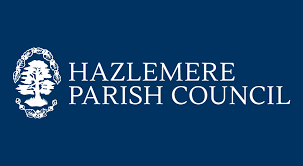 PLANNING COMMITTEE AGENDA 23 January 2023CANCELLED As there are no outstanding planning applications for Hazlemere Parish Council Planning Committee to consider, the meeting on the 23rd January will be cancelled and the next scheduled meeting is the 7th February, 18:30. If you would like to attend, please reserve your space by contacting The Clerk clerk@hazlemereparishcouncil.gov.uk 01494 715548www.hazlemereparishcouncil.gov.uk 